Publicado en  el 15/03/2014 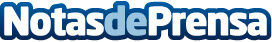 Bankia simplifica los contratos de sus productos para que sean más claros, sencillos y transparentesDatos de contacto:BankiaNota de prensa publicada en: https://www.notasdeprensa.es/bankia-simplifica-los-contratos-de-sus_1 Categorias: Finanzas http://www.notasdeprensa.es